Temat: Po czym poznać, że nadeszło lato?Cele: utrwalenie kolejności pór roku; doskonalenie umiejętności uważnego słuchania; doskonalenie ekspresji twórczej.https://www.youtube.com/watch?v=AjV0cal75LQTato, czy już lato? – B. SzelągowskaPowiedz, proszę! Powiedz tato
po czym można poznać lato?
Skąd na przykład wiadomo, że już się zaczyna?
Po prostu:
Po słodkich malinach;
Po bitej śmietanie z truskawkami;
Po kompocie z wiśniami;
Po życie, które na polach dojrzewa;
Po letnich ulewach;
Po słowiku, co wieczorami śpiewa;
Po boćkach uczących się latać;
Po ogródkach tonących w kwiatach;
Po świerszczach koncertujących na łące;
Po wygrzewającej się na mleczu biedronce;
Po zapachu skoszonej trawy i róż;
I… już!Pytania do dzieci: po czym można poznać że jest lato? Z czym kojarzy się lato? Wymień kolejno cztery pory roku?Lato
Nad morze pojedziemy,
zamki z piasku zbudujemy,
muszelkami je ozdobię,
wszystko podaruje tobie.
Gdy się w morzu wykąpiemy,
dalej bawić się będziemy. Karty pracy str. 33 – 35 . Poniżej jest karta pracy oraz puzzle które należy pociąć na więcej części.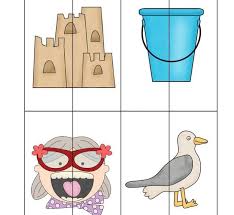 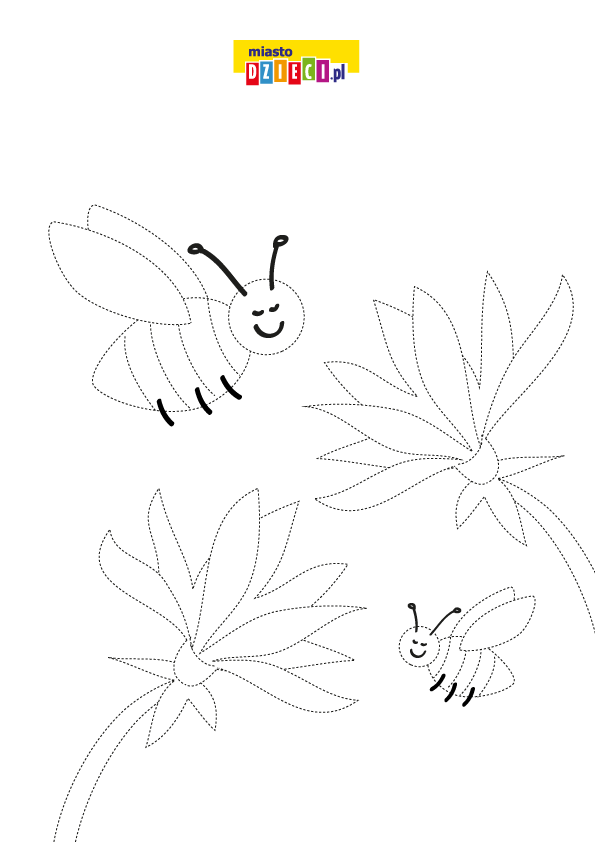 